Formulaire d’inscription (form also available in English)			         	 MISSIONS COMMERCIALESMISSION COMMERCIALE À WASHINGTONDU 4 AU 7 MAI 2015						 		À retourner par courriel à :	llauzon@ccmm.qc.ca			Pour plus d’information : 514 871-4002, poste 6227Participants du Québec : Le coût de la mission commerciale peut constituer une dépense de formation admissible en vertu de la Loi 90 favorisant le développement de la formation de la main-d’œuvre.Politique d’annulation : Les annulations reçues avant le 20 avril 2015 seront assujetties à des frais d’administration de 10 % (plus taxes). Les annulations reçues après cette date ne seront pas remboursées.Politique de paiement : Le paiement final doit être reçu avant le 20 avril 2015. Limitation des responsabilités : Le participant de même que la société qu’il représente dégagent le World Trade Centre Montréal et la Chambre de commerce du Montréal métropolitain de toute responsabilité et renoncent à tout recours, à toute revendication ou à toute action judiciaire de quelque nature que ce soit, de problèmes avec les autorités policières ou judiciaires ou de poursuites judiciaires résultant d’une déclaration, d’une action ou d’un comportement, de quelque nature que ce soit, commis par le participant avant, pendant ou après la présente mission.Le World Trade Centre Montréal et la Chambre de commerce du Montréal métropolitain ne peuvent être considérés en défaut dans l’exécution de leurs obligations advenant que telle exécution soit retardée, retenue ou empêchée par suite de force majeure. La force majeure est toute cause ne dépendant pas de la volonté des parties aux présentes, qu’elles n’ont pu raisonnablement avoir prévue et contre laquelle elles n’ont pu se protéger, incluant, mais sans limitation, tout cas fortuit, grève, arrêt partiel ou complet de travail, lock-out, incendie, désastre naturel, émeute, intervention par les autorités civiles ou militaires, acquiescement aux règlements ou aux ordonnances de toutes autorités gouvernementales et faits de guerre (déclarée ou non).PArticipant directorY                                 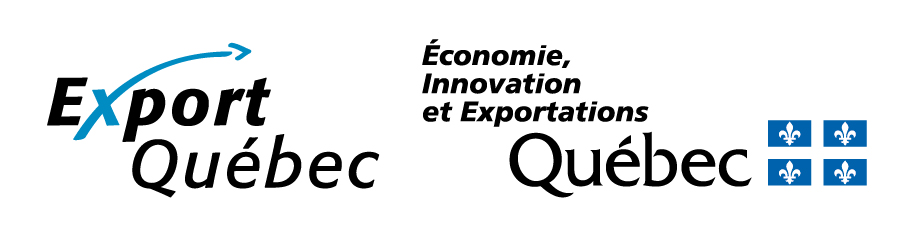 Instructions:Please attach to the return email a picture (JPEG and a minimum of 300 KB) of you intended to the Participant Directory.The Participant Directory is bilingual; please fill this form in both languages if available. B. company profileCoordonnéesCoordonnéesVeuillez remplir un formulaire par participantNuméro de membre*                                                                             Non-membre* Votre numéro de membre est nécessaire pour bénéficier du tarif membreVeuillez remplir un formulaire par participantNuméro de membre*                                                                             Non-membre* Votre numéro de membre est nécessaire pour bénéficier du tarif membre M.  Mme  Prénom        Nom      Fonction       Entreprise      Adresse      Site Web      Ville       Province      Code postal      Courriel      Téléphone      Télécopieur      CellulaireCellulaire durant la mission      Numéro de passeport      Allergies      Personne à contacter en cas d’urgence M.  Mme  Prénom        Nom      Téléphone  (     )      Votre numéro d’entreprise du Québec (NEQ)      Si vous ne le connaissez pas, consultez le registre des entreprises : http://www.registreentreprises.gouv.qc.ca/fr/a_propos/neq/ Votre numéro d’entreprise du Québec (NEQ)      Si vous ne le connaissez pas, consultez le registre des entreprises : http://www.registreentreprises.gouv.qc.ca/fr/a_propos/neq/ Frais d’inscriptionFrais d’inscriptionMembre ‒ Chambre de commerce du Montréal métropolitain Non-membre ‒ Chambre de commerce du Montréal métropolitainProgramme général   1 250 $ Programme général   1 500 $Programme général + 5 heures de services-conseils   1 500 $Programme général + 5 heures de services-conseils   1 750 $Programme général + 5 heures de services-conseils + 3 nuits d’hôtel  2 700 $Programme général + 5 heures de services-conseils + 3 nuits d’hôtel    2 950 $        Programme général + 3 nuits d’hôtel  2 450 $                                 Programme général + 3 nuits d’hôtel  2 700 $Programme général + 3 nuits d’hôtel  2 450 $                                 Programme général + 3 nuits d’hôtel  2 700 $PaiementPaiement American Express      MasterCard      Visa      Chèque*     Numéro de la carte                                                        Date d’expiration (mm/aa)                      Cryptogramme visuel (CVV)                                                                                                                                                           Les 3 chiffres situés au verso de votre carte                                                                                                                                                                                 de crédit à droite de la signature. Sur les cartes                                                                                                                                                                                 American Express, les 4 chiffres situés au recto                                                                                                                                                                                 de la carte, en haut à droite.    Titulaire de la carte                                                         Signature* Tout achat de 500 $ ou moins doit être acquitté par carte de crédit. Pour tout achat de 500 $ ou plus, carte de crédit acceptée ou chèque à l’ordre de :World Trade Centre Montréal, 380, rue St-Antoine Ouest, bureau 6000, Montréal (Québec)  H2Y 3X7 American Express      MasterCard      Visa      Chèque*     Numéro de la carte                                                        Date d’expiration (mm/aa)                      Cryptogramme visuel (CVV)                                                                                                                                                           Les 3 chiffres situés au verso de votre carte                                                                                                                                                                                 de crédit à droite de la signature. Sur les cartes                                                                                                                                                                                 American Express, les 4 chiffres situés au recto                                                                                                                                                                                 de la carte, en haut à droite.    Titulaire de la carte                                                         Signature* Tout achat de 500 $ ou moins doit être acquitté par carte de crédit. Pour tout achat de 500 $ ou plus, carte de crédit acceptée ou chèque à l’ordre de :World Trade Centre Montréal, 380, rue St-Antoine Ouest, bureau 6000, Montréal (Québec)  H2Y 3X7Describe your company business (200 words or less):What are your goals for this trade mission?What are your goals for this trade mission?Provide information on the services or products you want to offer. What significant features and competitive advantage do your products or services have?Provide information on the services or products you want to offer. What significant features and competitive advantage do your products or services have?Do you currently work with the IFI’s? If yes, give us the names of projects and countries you have worked on or are presently working on.Yes or No  Names of projects:Countries:Do you currently work with the IFI’s? If yes, give us the names of projects and countries you have worked on or are presently working on.Yes or No  Names of projects:Countries:Is your company established in any other country? If yes, could you provide the location of your branch(es)?Is your company established in any other country? If yes, could you provide the location of your branch(es)?9.  In terms of number of employees, how large is your organization?9.  In terms of number of employees, how large is your organization?10.  In terms of annual revenue, how large is your organization?10.  In terms of annual revenue, how large is your organization?   Less than $500,000   $25 million to $50 million   $500,000 to $5 million   Over $50 million   $5 million to $25 million   Not applicable11.  What percentage of your organization’s activities is related to the IFI’s?11.  What percentage of your organization’s activities is related to the IFI’s?      %      %